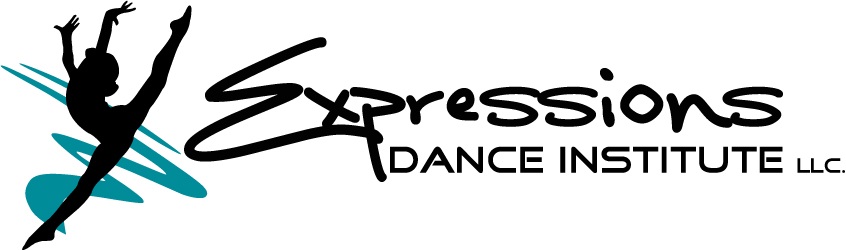 Registration Form 2017-2018*To register, please print and complete one form for each dancer. Send the completed form along with the Non-Refundable Registration Fee to:Expressions Dance Institute             Mailing Address: 901 Harlyn Ave Rothschild, WI 54474Registration fees are: $15 per person or $20 per family.  All checks should be made payable to Expressions Dance Institute.Dancer’s Name: _______________________________________________ Female: _____ Male: _____ Birth date: ________________  Age: __________Primary Contact: ________________________________________________________ Relationship to Dancer: __________________________________Mailing Address: ___________________________________________________________________ City: _______________________ Zip: ____________Home Phone: ____________________________ Cell Phone: __________________________ Other Phone: ______________________________Email Address(es): _____________________________________________________________________________________________________________Secondary Contact: _____________________________________ Relationship to Dancer: __________________________ Phone: __________________Please list any allergies, limitations or concerns: _________________________________________________________________________________How did hear about us?           Word of mouth/referral ____Danced here previously ____Flyer  ____ Facebook ____Internet search_____	Are you interested in competition:    ______ Yes  _______ No            How many competition classes do you want to be in: __________________Days that BEST work for you: _____________________________________________________________________________________________________ Times that BEST work for you: ____________________________________________________________________________________________________Please Circle Class (es) You Would Like To Take This Year:                  Lyrical        Jazz        Modern       Tap        Ballet       Hip Hop       Pom/Dance Team      Twinkle Toes       Adult      Solo      Duet      TrioNumber of years of dance experience: ________________        What classes have you taken in the past: ________________________________________Competition Class (es) You Would Like To Take (Please Circle):       Lyrical                       Jazz                         Modern                      Tap                     Ballet                   Hip Hop             Solo               Duet                 TrioPlease list any conflicts you have for scheduling or additional comments: ________________________________________________________________________________________________________________________________________________________________________________________________________________________________________________________________________________________________________________________________________________________________________________________________________________________________________________________________*Expressions Dance Institute reserves the right to cancel or reschedule classes based on participation.As the parent/legal guardian of a participant in the Expressions Dance Institute program, I acknowledge that I have read and fully understand the policies and regulations of the EDI. I am aware that EDI takes every precaution to assure my child's safety.  However, if an accident should occur, I hereby authorize EDI to seek emergency medical attention at my own expense if it is in the best interest to preserve the health/safety of my child.  I hereby release the Expressions Dance Institute and any or all of its representatives from any claims of personal injury, property loss or damages.  I understand that my child's picture may also be used in public material._________________________________________________________________________________________________  Date: ____________________________________Parent/legal Guardian Signature _________________________________________________________________________________________________________________________________________________________________________________________________Office Use OnlyRegistration Fee ________________________     Monthly Tuition Amount:_________________________________________        Competition Fees: _____________________________________________              	Sept.                      Oct.                       Nov.                      Dec.                       Jan.                     Feb.                   March                  April                      May                   JuneNotes: __________________________________________________________________________________________________________________________________________________________________________________________________________________________________________________________________________________________________________________________________________________________________________________________________________________________________________________________________________________________________________________________________________________________________________________________________________________________________________________________________________________________________________________________________________________________________________________________________________________________________________________________________________________________________________________________________________________________________________________________________________________________________________________________________________________________________________________________________________________________________________________________________________________________________________________________________________________________________________________________________________Extra Lessons:Competition Info./Fees:DateTimePricePaid